1. B TÝDENNÍ PLÁN			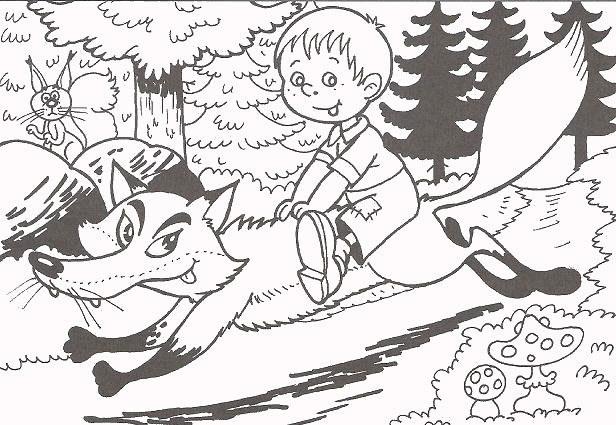 32. týden	(23. 4. – 27. 4. 2018) JMÉNO: ………………………………………… CO SE BUDEME UČIT?JAK SE MI DAŘÍ?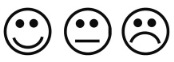 ČTENÍSlabikář str. 82 - 85- Opakování probraných    písmen - Čtení slabik, slov a vět- Vyvození písmene G, g- Vyprávění pohádkyčtu tiskací písmena, slabiky, dodržuji jejich délku a spojuji je do slov a slova do vět.Zvládnu vyprávět pohádku.PSANÍPísanka 3 str. 36-40- Rozvoj jemné motoriky- Správný úchop a sezení- Nácvik psacích písmen Ř, K, E  Umím opsat psací písmena, slabiky a slova s písmeny, která jsme se učili.Zvládám diktát.MATEMATIKAMatematika str. 46-47- Sčítání a odčítání do 20- Neposedové- Krokování- Slovní úlohyZvládám sčítání a odčítání do 20. Zvládám zapsat krokování.Umím dosadit chybějící čísla do pavučiny.PRVOUKAPrvouka str. 61-63- Zvířata na statkuVyjmenuji zvířata, která žijí na statku.CHOVÁNÍNevykřikuji v hodiněUmím se hlásit o slovo a počkám, až druhý domluví.